День Святого Валентина в детском садуСценарий программы на День Святого Валентина в детском саду День Святого Валентина в детском саду — необязательный праздник. Однако это прекрасная возможность поговорить с детьми о дружбе, товариществе, любви. Помимо воспитательной цели, День Святого Валентина в детском саду проводится еще и для того, чтобы расширить знания детей о культуре и традициях жителей других стран.Нарядные дети рассаживаются в зале под музыку.Ведущий старшей группы:- К нам пришёл весёлый праздник,
Льётся музыка кругом,
Мы сегодня этот праздник
Днём влюблённых назовём.- Для взрослых это день влюбленных, а для детей – это праздник дружбы. Впервые этот праздник стал отмечаться в Англии. Теперь этот праздник считается одним из самых любимых и популярных во многих частях мира и даже у нас в России. Этот праздник, как для молодых, так и для старых. Это – день любви, дружбы, доброты, сочувствия и уважения людей друг к другу.- Ну, что же, праздник начинаем. А начнём мы его…. с гадания! Хотите узнать, что будет, когда станете большими? В эту игру будут играть – только мальчики. Выходите желающие узнать свою судьбу!Проводится игра «Гадание». 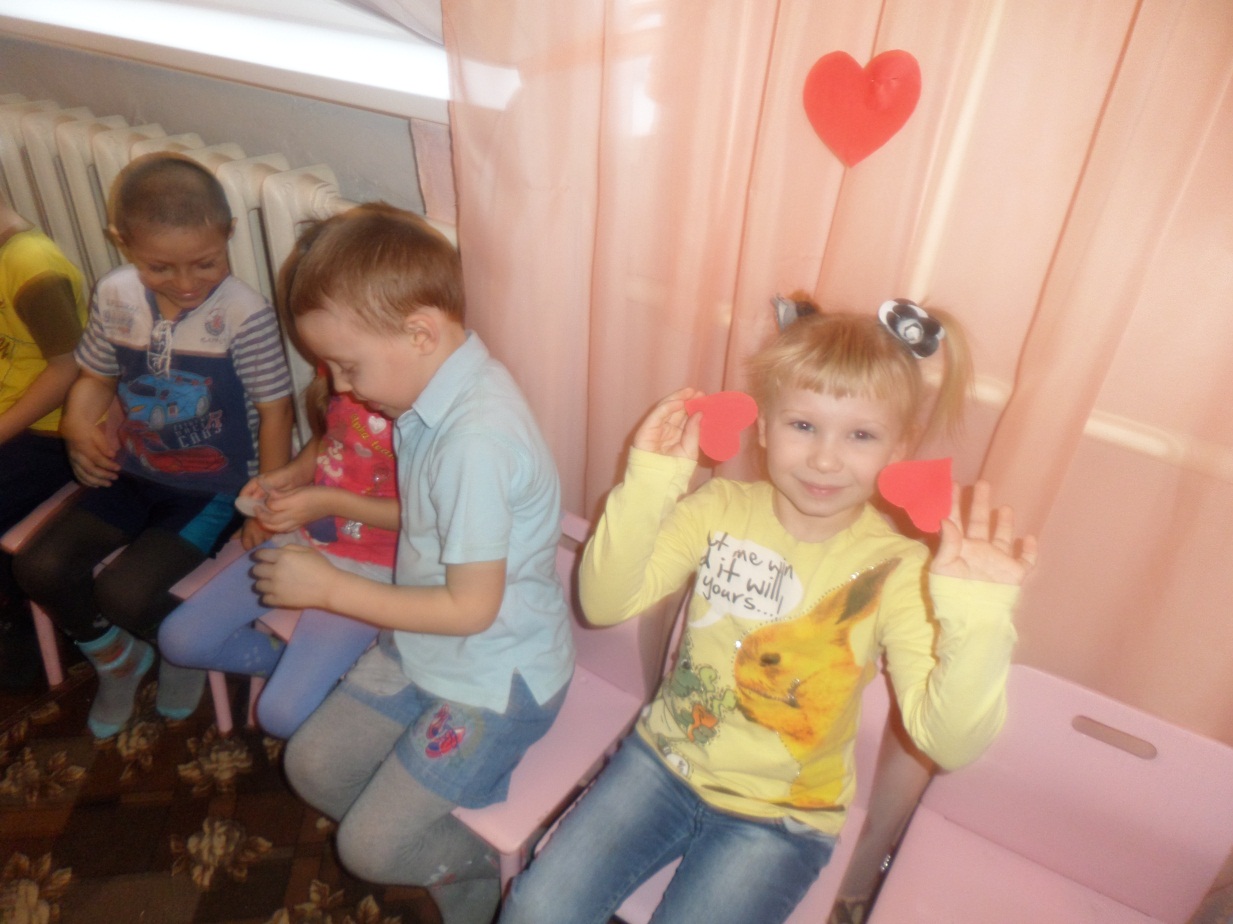 В центре круга разложены сердечки с надписью (внизу). Мальчики встают по кругу и под музыку бегут вокруг сердечек. По окончании, нужно быстро выбрать себе любое сердечко. Ведущий подходит и зачитывает у каждого, предварительно говорит: «(Имя мальчика) женится потому, что…»Бег в игреПо зову сердца.По любви.По расчёту.Мама так велела.Чёрт попутал.Потому что невеста богатая.Любовь с первого взгляда.Влюбился ещё в детском саду.- А сейчас эти сердца возьмите и своей девочке подарите.Мальчики отдают девочке сердечко, и танцуют в паре с ней.Танец после игрыВедущий подготовительной группы: - А я сейчас вам загадаю загадки, а вы попробуйте ответить на них:Какая замарашка вышла замуж за принца? (Золушка).С помощью какой восточной посудины, крестьянский сын женился на дочери шаха? (волшебная лампа Алладина),Кто хотел отдать в жены кроту Дюймовочку? (мышь).Какое домашнее животное помогло своему хозяину жениться на королевской дочери? (Кот в сапогах).Как зовут девочку, которая с помощью любви, растопила ледяное сердце своего друга? (Герда)В какой сказке принц своим поцелуем разбудил принцессу? (Спящая красавица).- Настроение упало,
Дело валится из рук.
Но не всё еще пропало,
Если есть хороший друг
С делом справимся вдвоем,
С облегчением вздохнем,
Настроение поднимем
И от пыли отряхнем!
А сейчас мы с хорошими друзьями потанцуем!Проводится шуточная игра-танец «Лавата». Дети встают в круг и говорят: «Дружно танцуем мы, тра-та-та, тра-та-та, танец весёлый наш – это Лавата». А ведущий даёт задание детям на паузу, например: «Мои руки хороши, а у соседа лучше». Дети берутся за руки и снова двигаются под музыку по кругу.Задания могут быть: «Мои плечи хороши», «Моя спина хороша», «Мои уши хороши», «Мои колени хороши», «Мои пятки хороши» и другие.Лавата Ведущий старшей группы: — Сотни лет назад в Англии детей наряжали взрослыми. Дети ходили из дома в дом и пели песни о Святом Валентине. А в Финляндии 14 февраля, когда в большинстве стран отмечают День влюбленных, по традиции празднуют День друзей. День друзей для финнов — один из поводов задуматься о человеческих отношениях между друзьями, возлюбленными, близкими. Замечательно, что финны придумали праздник друзей, ведь если есть хороший друг, то никакие беды не страшны. А когда дети дружны, то все дела у них спорятся. Сейчас мы проверим, какие вы дружные.- Кто любит сладкое, дружно встаньте!
- Кто любит смотреть телевизор, дружно поднимите вверх руки! Опустите.
- Кто любит поспать, дружно похлопайте.
- Кто влюблён в мороженое, дружно потопайте.
- А кто любит играть? Значит, будем танцевать!Проводится игра-танец «Тропинка». Ведущий предлагает сначала поиграть девочкам, затем мальчикам. Итак, выходит команда детей. Дети встают друг за другом «паровозиком». Им предлагается пойти за ведущим ребёнком по «тропинке».Затем ведущий ребёнок поворачивается и показывает движения, дети повторяют. По окончании ведущий ребенок встаёт в конец змейки. Тот, кто стал первым, продолжает игру.Тропинка для мальчиковТропинка для девочекВедущий подготовительной группы: - Когда-то люди верили, что такие чувства, как любовь, удача, гнев или опасения, находятся в сердце. Позже стали считать, что только чувство любви находится в сердце. Так что в наше время сердце — это символ любви и Дня Святого Валентина.- Сейчас вызываю самых смелых мальчиков, кто не побоится уронить сердце.Проводится игра «Рыцарский турнир». 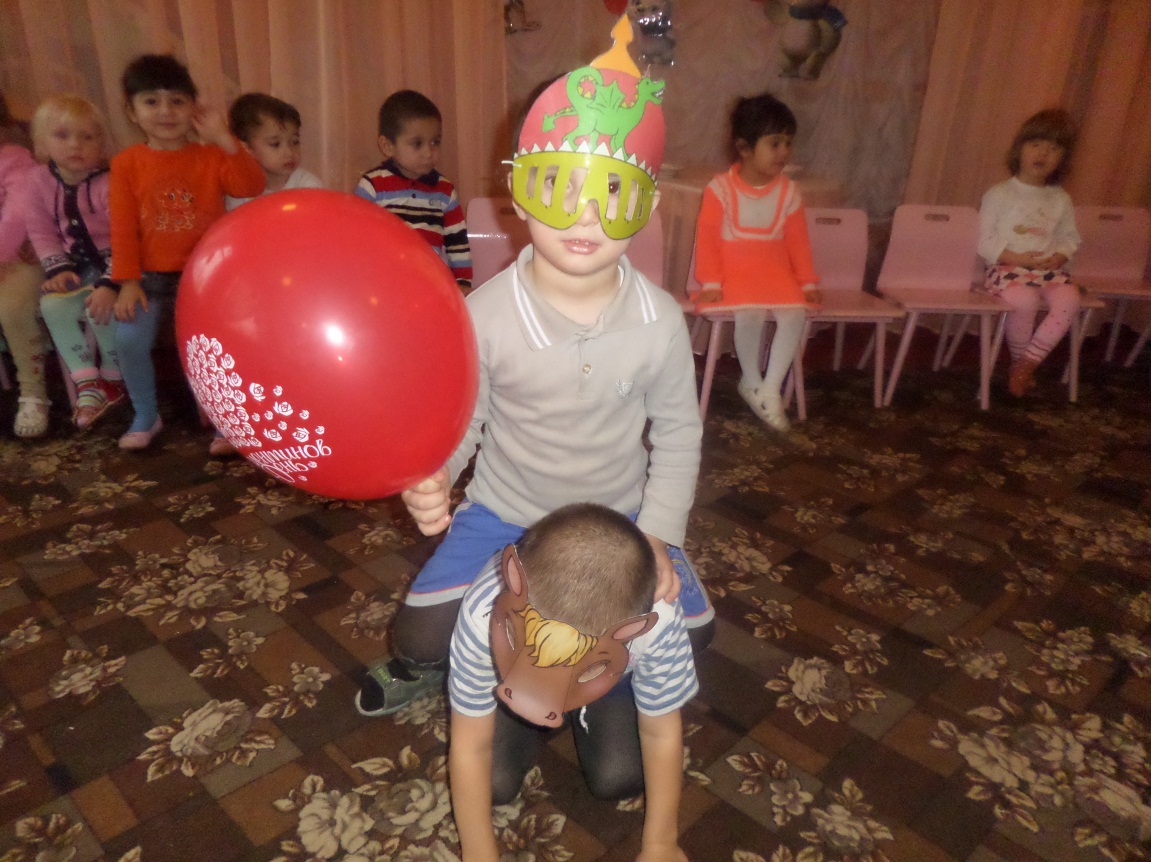 В игре участвуют две девочки и две пары игроков-мальчиков: один выступает в роли коня, другой — в роли рыцаря. «Коню» необходимо надеть соответствующую маску, «рыцарю» — дать в руки шарик в форме сердечка.По сигналу рыцарь садится на коня, который стоит на четвереньках, и едет к девочке, отдаёт ей сердечко и, не останавливаясь, едет обратно. Кто быстрее вернётся на место? Валентинов ДеньВедущий старшей группы: - Как начну конфеты есть,
У меня друзей не счесть.
А закончились конфеты -
И друзей в помине нету.
За конфету каждый друг
Так и рвет ее из pук.
Hу, зачем мне дружба эта?
Я и сам люблю конфеты.- Давайте вспомним правила дружбы… Помогай товарищу: если умеешь что-то делать, научи и его; если товарищ попал в беду, помоги ему, чем можешь.- Делись с товарищами: если у тебя есть интересные игрушки, книги, поделись с другими ребятами, с теми, у кого их нет. Играй и работай с друзьями так, чтобы не брать себе все самое лучшее.- Останови товарища, если он делает что-то плохое. Если друг в чем-то не прав, скажи ему об этом.- Не ссорься с друзьями. Старайся работать и играть с ними дружно. Не спорь по пустякам. Не зазнавайся, если у тебя что-то хорошо получается. Не завидуй товарищам — надо радоваться их успехам. Если поступил плохо, не стесняйся в этом признаться и исправиться.- Умей принять помощь, советы и замечания от других ребят.- Мальчики, а какие слова нежности мы подарим сегодня нашим девочкам?Мальчики говорят: красивая, добрая и другие.- Девочки, а мы в свою очередь назовём мальчиков: «Самый обаятельный и привлекательный».Проводится игра «Самый обаятельный и привлекательный». Необходимо выбрать две команды девочек и двух мальчиков. Девочкам красят губы помадой. Ведущим девочкам в команде дают по мешку для прыжков. По сигналу они начинают прыгать до мальчиков, целуют их в щёку и громко говорят: «Самый обаятельный и привлекательный!», бегут обратно. Затем бежит следующая девочка. Игра проводится до тех пор, пока все девочки не пробегут.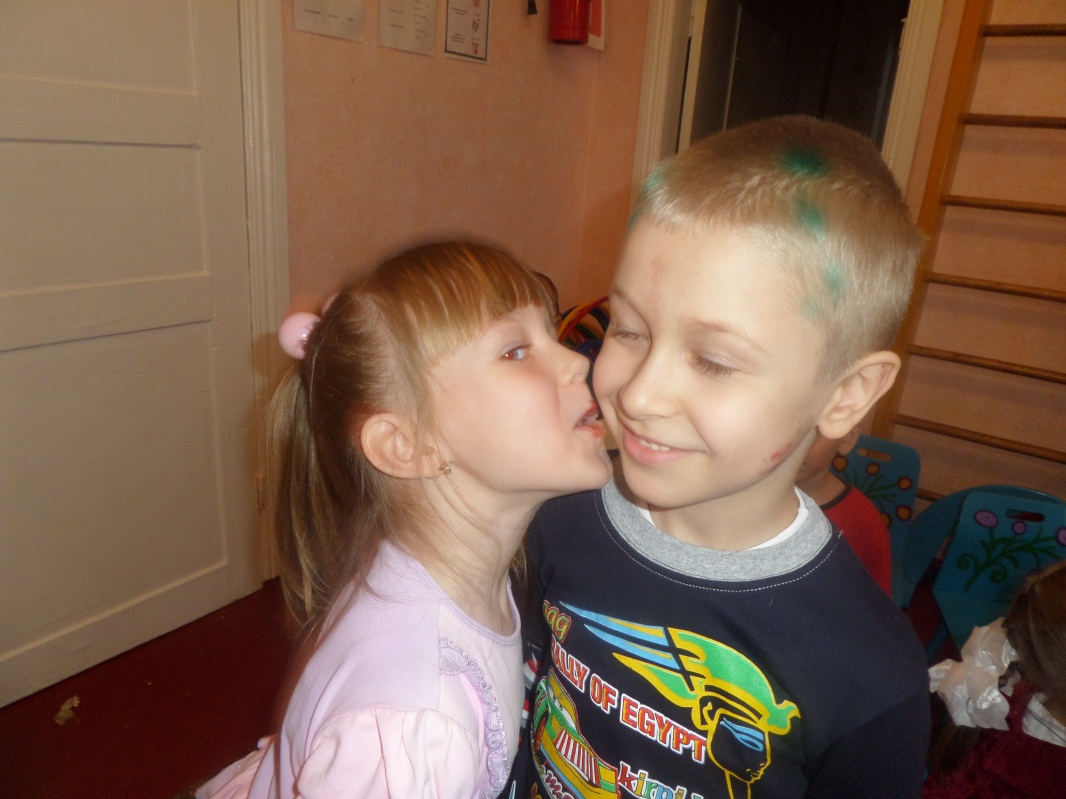 Что такое любовьВедущий подготовительной группы: - Нацеловались от души. А вы хотите узнать, как целуются в других странах? (Дети отвечают.)В разных странах мира целуются по-разному:В Китае касаются щеками. (Предлагает детям попробовать.)Эскимосы Аляски трутся носами. (Предлагает детям попробовать.)В экваториальной Африке мужчины трижды пожимают большой палец руки у женщины. (Дети повторяют.)В Гамбии прижимают женскую ладонь к своему носу. (Дети повторяют.)В Полинезии партнеры зубами выдергивают друг другу волосы из бровей.- А вот это, наверно больно, и мы экспериментировать не будем, а лучше проверим, какие вы дружные и ловкие.Проводится игра «Музыкальный стульчик».По кругу расставляются стулья, детей на одного больше. В этой игре никто из детей не выбывает. Под музыку дети бегают вокруг стульев, по окончании нужно занять стул. Кому не хватило – садится на колени любому сидящему. Игра продолжается, убирается один стул. Игра продолжается до тех пор, пока не останется всего два стула.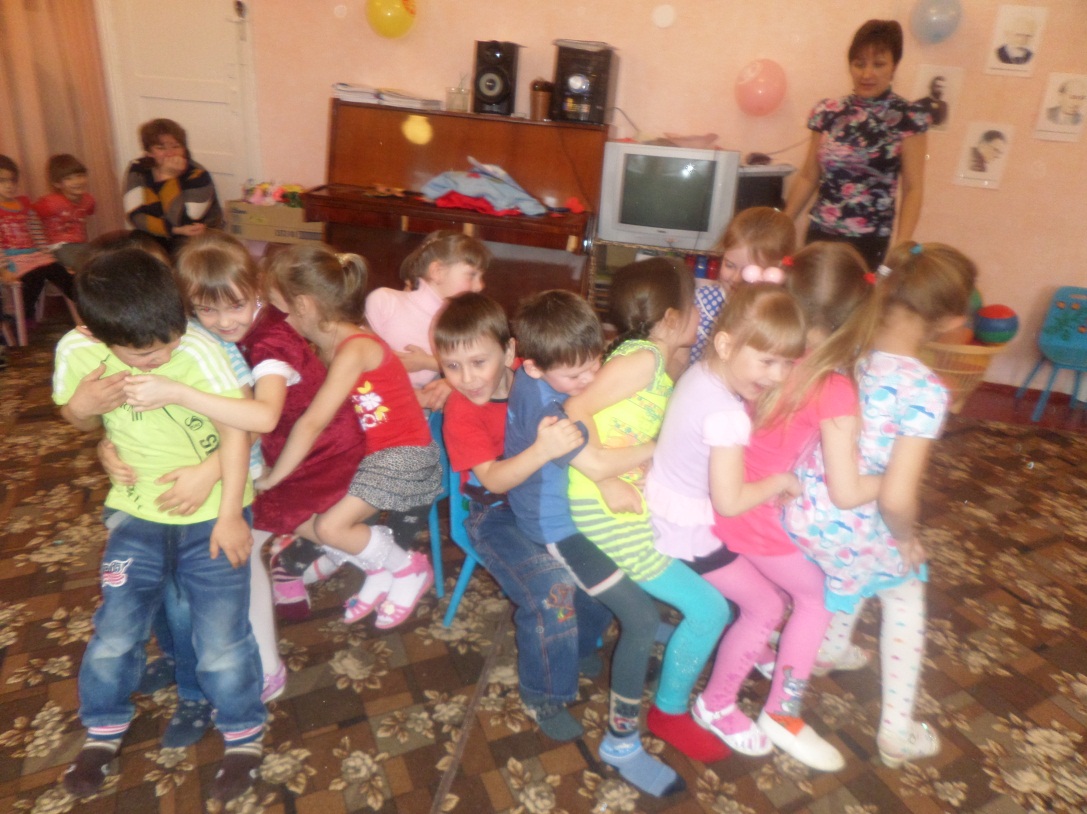 Бег Ведущий подготовительной группы: — Давайте дружно поиграем и дружно попляшем! Выходите скорее в круг и повторяйте все за мной!Дети танцуют танец «Буги-Вуги».Буги-вуги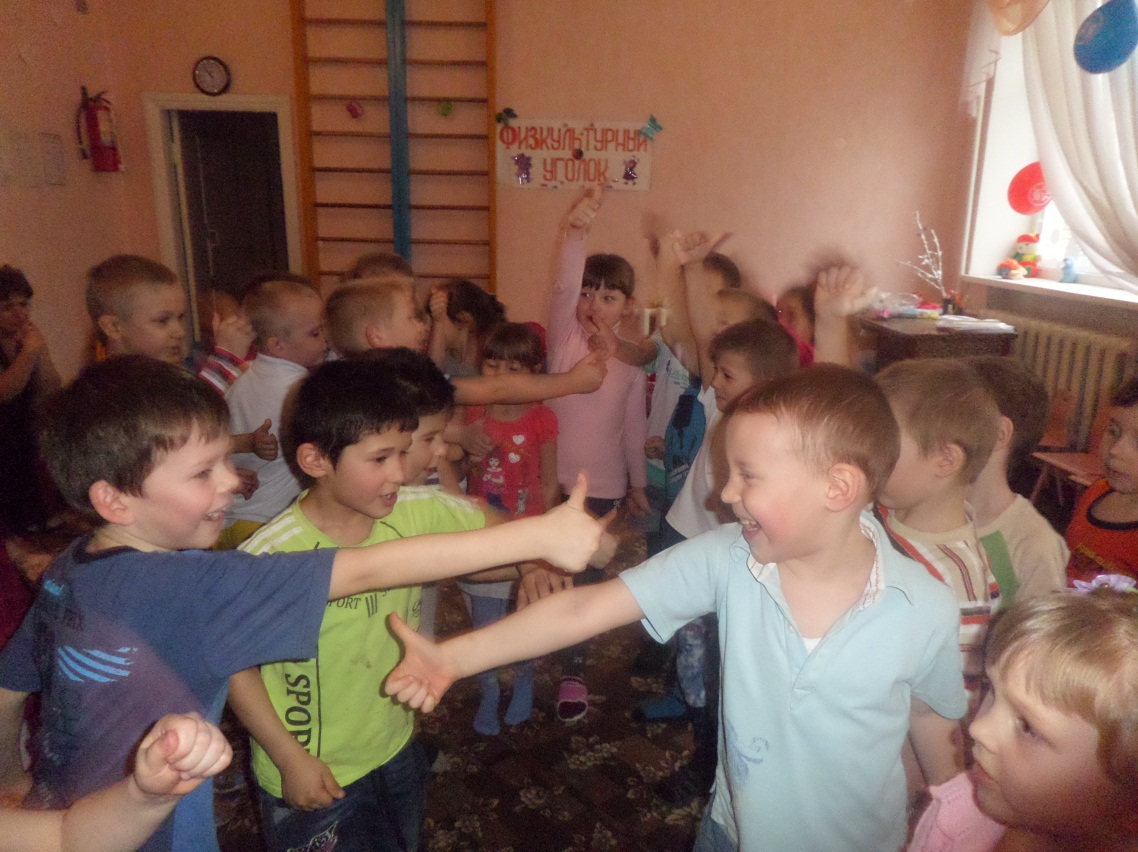 Ведущий подготовительной группы: - К 14 февраля выпускается множество поздравительных открыток-валентинок, от простых с трогательными изображениями до раскладывающихся. А в прежние времена были даже открытки, украшенные золотом и кружевами. А какие слова можно написать в валентинке? Например:- Как много разных валентинок
Кружится в снежном феврале.
Одна из них – моя к тебе.Или- Желаю быть тебе красивой,
Желаю горести не знать,
Желаю быть всегда счастливой
И никогда не унывать.- Валентинка, то есть открытка, которую влюбленный посылает предмету своей симпатии 14 февраля, появилась в 1415 году. Ее автором был Герцог Орлеанский, который в то время как раз находился в заточении. Чтобы ему не было скучно, он стал сочинять стихи для своей жены, и позже мода на такие послания распространилась по всей Европе.
В день Святого Валентина девушки и юноши собирались вместе, писали на бумажках имена и бросали эти листочки в кувшин. Затем каждый вытаскивал по одной бумажке и узнавал имя своего любимого человека.Ведущий старшей группы: - Ребята, праздник продолжаем,
И мы сейчас узнаем,
Кто Валентин? Кто Валентина?
Прочесть мы предлагаем!- А прочтём мы имена на записках, которые лежат в двух шляпах!ВалентинкиПроводится игра «Валентин и Валентина». Поочерёдно, из каждой шляпы достаются записки с именами девочек и мальчиков, которые были заранее написаны и разложены. Образовавшиеся пары танцуют под музыку.Общий танецВедущий старшей группы: - Подошла к концу игра
Всем спасибо, нам пора.Ведущий подготовительной группы: - Как пора? Куда пора?
Что-то я не поняла.Ведущий старшей группы: - Как куда? На дискотеку!
Видишь, как глаза блестят.
Все влюблённые сегодня о любви сказать хотят!Дети танцуют все вместе танец «Мишка Гамми».Танец Мишка Гамми